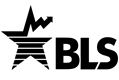 Notice of Recordkeeping Requirements for the 2020 Survey of Occupational Injuries and IllnessesYOUR PARTICIPATION IS REQUIRED BY LAWOverview of Your Recordkeeping RequirementsYou must maintain the information required for all recordable work-related injuries and illnesses that occur during calendar year 2020 for the establishment(s) identified on the front.  The enclosed OSHA Forms for Recording Work-Related Injuries and Illnesses provide instructions for filling out the Log of Work-Related Injuries and Illnesses (OSHA Form 300) and the Injury and Illness Incident Report (OSHA Form 301). In addition, this survey will ask for optional race and/or ethnicity information that is not included on the OSHA forms.At the end of 2019, complete the enclosed Summary of Work-Related Injuries and Illnesses (OSHA Form 300A) even if you had NO work-related injuries or illnesses.  In January 2021, you will be sent instructions for completing the Survey of Occupational Injuries and Illnesses.If you have any questions about your record-keeping requirements for this survey, or if you need help, call the phone number(s) on the front of this form.  How Your Injury and Illness Data Are UsedYour data are important for making American workplaces safer. Data you report are aggregated with data from other establishments and used to identify injury and illness patterns among industries and occupations. For more information about injury and illness statistics, please visit our website at www.bls.gov/iif. 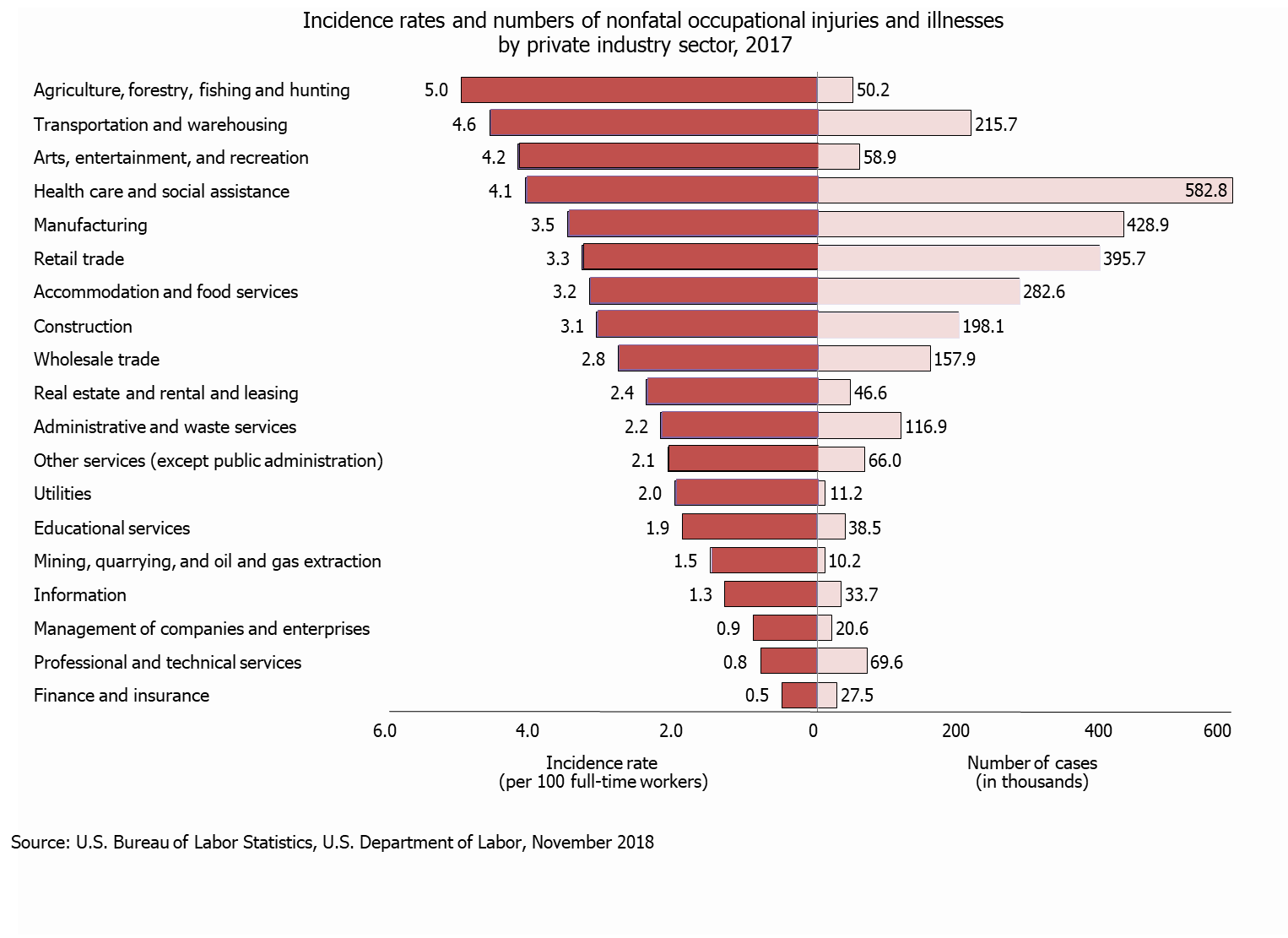 